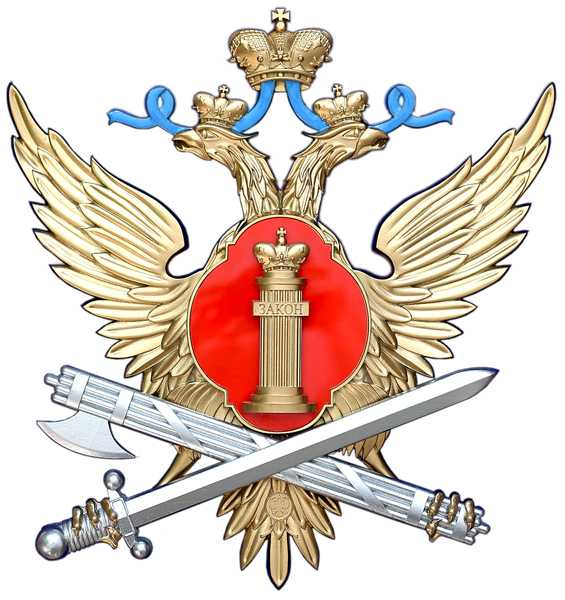 Буклет для поступающих в образовательные организации высшего профессионального образованияФСИН РоссииФедеральная служба исполнения наказаний (ФСИН России) является федеральным органом исполнительной власти, осуществляющим правоприменительные функции, функции по контролю и надзору в сфере исполнения уголовных наказаний 
в отношении осужденных, функции по содержанию лиц, подозреваемых либо обвиняемых в совершении преступлений, и подсудимых, находящихся под стражей, их охране 
и конвоированию, а также функции по контролю за поведением условно осужденных 
и осужденных, которым судом предоставлена отсрочка отбывания наказания.ФСИН России подведомственна Министерству юстиции Российской Федерации.Обучение в образовательных учреждениях ФСИН России осуществляется за счет средств федерального бюджета.Управление Федеральной службы исполнения наказаний по Республике Карелия проводит набор абитуриентов на обучение в ведомственных образовательных учреждениях ФСИН России в 2020/2021 учебном году по программам высшего профессионального образования с последующим трудоустройством в учреждения ФСИН.На очную форму обучения по программам подготовки специалистов принимаются граждане РФ, имеющие среднее (полное) общее образование или среднее профессиональное образование, годные по состоянию здоровья к службе (учебе) 
в уголовно-исполнительной системе, успешно сдавшие единый государственный экзамен (ЕГЭ) и выдержавшие дополнительные вступительные испытания по физической подготовке, в соответствии с Приказом Минюста России от 12.11.01 № 301
«Об утверждении Наставления по физической подготовке сотрудников уголовно-исполнительной системы Минюста России.Профессиональный отбор кандидатовОбразовательные учреждения ФСИН России осуществляют зачисление кандидатов 
на обучение после проведения профессионального отбора.Профессиональный отбор кандидатов включает: профессиональный психологический отбор, медицинское освидетельствование, оценку их физической пригодности и специальное психофизическое исследование. Профессиональный психологический отбор и медицинское освидетельствование проходит на базе УФСИН России по Республике Карелия. Оценка физической пригодности также определяется УФСИН России по Республике Карелия путем сдачи абитуриентами нормативов по физической подготовке.По результатам медицинского освидетельствования определяется годность кандидата к службе в уголовно – исполнительной системе и обучению в образовательном учреждении ФСИН России. Оценка физической пригодности кандидата при поступлении на очную форму обучения проводится с целью проверки его общего физического развития 
и готовности переносить физические нагрузки в ходе обучения и службы в уголовно – исполнительной системе. Кандидаты на обучение дополнительно сдают нормативы 
по физической подготовке в соответствии с Приказом Минюста России от 12.11.01 № 301 «Об утверждении Наставления по физической подготовке сотрудников уголовно-исполнительной системы Минюста России».С лицами, отобранными для поступления в образовательные учреждения ФСИН России, заключается контракт о службе в уголовно – исполнительной системе, на основании которого кандидат зачисляется в органы УИС. В условиях контракта предусматривается срок службы в уголовно – исполнительной системе не менее пяти лет после окончания образовательного учреждения, а также оговаривается срок вступления контракта в силу (со дня зачисления граждан на учебу).Преимущества обучения в образовательных учреждениях ФСИН России:1. Гарантированное трудоустройство молодых специалистов после окончания образовательного учреждения по полученным специальностям в подразделениях УФСИН России по Республике Карелия.2. Отсрочка от призыва в вооруженные силы выпускников высших учебных заведений ФСИН России мужского пола. Выпускники пользуются отсрочкой от призыва 
в вооруженные силы на время службы в подразделениях уголовно – исполнительной системы.3. Высокая социальная защищенность курсантов ведомственных учебных заведений. Курсанты образовательных учреждений ФСИН России пользуются всеми правами сотрудников уголовно-исполнительной системы. Они обеспечиваются форменным обмундированием, бесплатным проживанием и питанием, а также денежным довольствием, размер которого зависит от звания, должности и успехов в учебе. Срок обучения засчитывается в стаж службы в уголовно – исполнительной системе.Сотрудники уголовно-исполнительной системы обеспечиваются следующими социальными гарантиями:льготное исчисление выслуги лет для назначения пенсии (1 год службы за 1,5 года), право на пенсию за выслугу лет наступает независимо от возраста уже после 14 лет службы в уголовно – исполнительной системе;выдача форменного обмундирования;возможность получения (безвозмездно) высшего образования впервые
в образовательных учреждениях ФСИН России, обучения в адъюнктуре, докторантуре;бесплатное медицинское обслуживание в ведомственных медицинских учреждениях;очередной ежегодный оплачиваемый отпуск – от 30 календарных дней (ежегодно при уходе в очередной ежегодный отпуск выплачивается материальная помощь в размере 1-го оклада денежного содержания);выплачивается денежное вознаграждение по итогам работы за год;сотрудники и члены их семей имеют право на санаторно – курортное лечение 
или оздоровительный отдых в ведомственных санаториях и домах отдыха ФСИН России
и МВД России. ежегодная оплата проезда в отпуск на себя и одного члена семьи. единовременная социальная выплата для приобретения или строительства жилого помещения (сотрудник, имеющий стаж службы в УИС более 10 лет) на условиях согласно Федерального заказа №283-ФЗ от 30.12.2012. Кандидатам, изъявившим желание обучаться в образовательных учреждениях высшего профессионального образования ФСИН России следует обратиться 
в группу кадров ФКУ ОК УФСИН России по Республике Карелия: 1.Бондаренко Анна Валерьевна (8-921-524-16-96); 2.Богданова Лариса Александровна (8-911-430-25-06);3.Реутова Анна Юрьевна (8-981-401-87-00);4.annareutova1234@gmail.comСписок учебных заведений:Вологодский институт права и экономики ФСИН России1. ЮНОШИ!  Специальность «Правоохранительная деятельность» 5 лет очно.ЕГЭ: история России, обществознание. русский язык.2. Специальность «Психология служебной деятельности», 5 лет очно.ЕГЭ: биология, обществознание, русский язык. 3. ЮНОШИ!  По направлению подготовки «Юриспруденция», 4 года очно, бакалавриат.ЕГЭ: История России, обществознание, русский язык. Владимирский юридический институт ФСИН России1. ЮНОШИ! Специальность «Правоохранительная деятельность», 5 лет очно.ЕГЭ: история России, обществознание, русский язык.Псковский филиал Академии права и управления ФСИН России ЮНОШИ!  По направлению «Юриспруденция», 4 года очно, бакалавриат.ЕГЭ: история России, обществознание, русский язык. Нормативы для определения физической подготовленности абитуриентов, поступающих в образовательные учреждения ФСИН России(приложение 9 к Наставлению по физической подготовке)Примечания: 1. Экзамен по физической подготовке засчитывается при условии выполнения абитуриентом трех нормативов, определяемых предметной комиссией.2. При выполнении трех упражнений выставляется оценка:- «отлично» (если получены – 5,5,5; 5,5,4),- «хорошо» (если получены – 5,4,4; 4,4,4; 5,5,3; 5,4,3; 4,4,3),           - «удовлетворительно» (если получено – 3,3,3; 4,3,3; 5,3,3).№п/пНаименование упражненийКандидаты на учебуКандидаты на учебуКандидаты на учебуКандидаты на учебуКандидаты на учебуКандидаты на учебу№п/пНаименование упражненийиз числа гражданской молодежи, не служившей в армиииз числа гражданской молодежи, не служившей в армиииз числа гражданской молодежи, не служившей в армиииз числа сотрудников УИС и гражданской молодежи, отслужившей в армиииз числа сотрудников УИС и гражданской молодежи, отслужившей в армиииз числа сотрудников УИС и гражданской молодежи, отслужившей в армии№п/пНаименование упражненийотличнохорошоудовл.отличнохорошоудовл.МужчиныМужчиныМужчиныМужчиныМужчиныМужчиныМужчиныМужчины1.Бег 100 м (с)1414,51513,113,614,22.Подтягивание на перекладине (кол-во раз)11971412103.Бег (кросс) 3000 м (мин, с)12,0512,4513,2511,4011,5512,20ЖенщиныЖенщиныЖенщиныЖенщиныЖенщиныЖенщиныЖенщиныЖенщины1.Бег 100 м (с)1717,51816,016,817,42.Комплексное силовое упражнение (кол-во раз за 1 мин)3026243531273.Бег (кросс) 1000 м (мин, с)4,354,555,154,154,304,45